Floodplain Mapping Open HouseSocial Media PlanCommunication goalsPromote meeting attendance at upcoming open house; andIncrease baseline understanding and awareness of open house topics.Social media best practicesFacebook- Ideal for raising awareness and communicating with stakeholders and is the number-one platform for video sharingPost one to two times daily.Thursdays and Fridays are generally best for engagement.X (formerly known as Twitter) - Great tool for news and customer service so use for real-time updates.Until recently, each post was limited to 280 characters. While more can be used now, short posts are still advised.Post at least daily and up to six times daily.Wednesday, Saturday, and Sunday are the best days for posting. X is a high-volume channel so posts have a short life cycle—around 18 minutes.Editorial CalendarImage AppendicesFEMA Conversation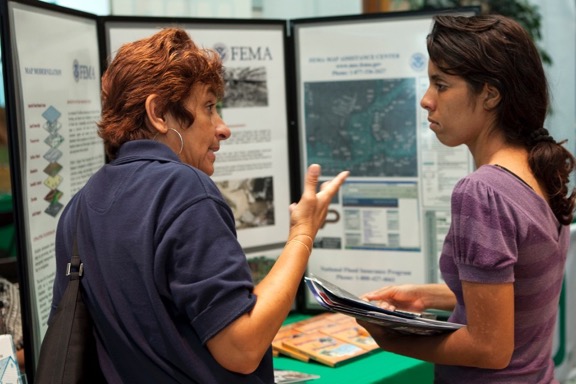 Meeting Image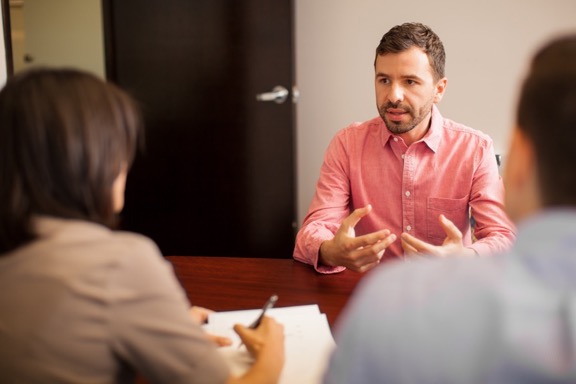 Flood Sign Image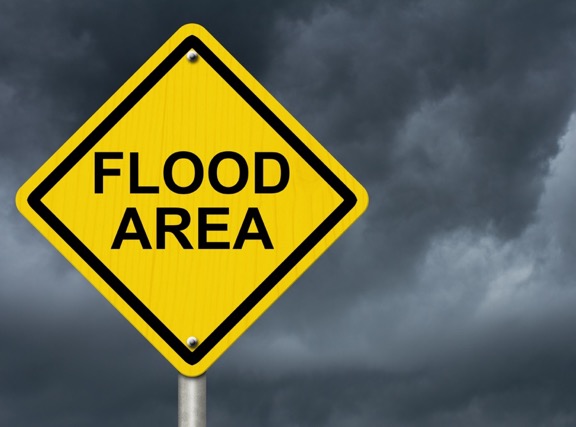 Disaster Assistance Image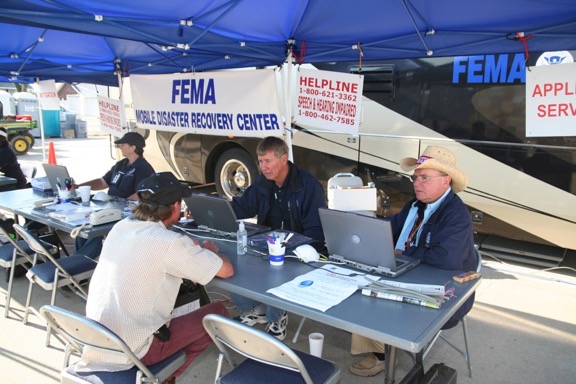 Flooded Street Image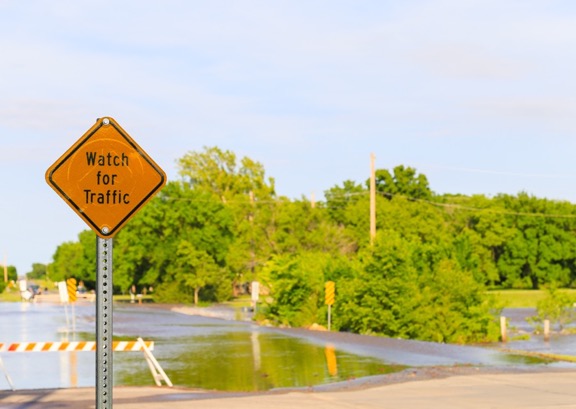 Insurance Adjuster Image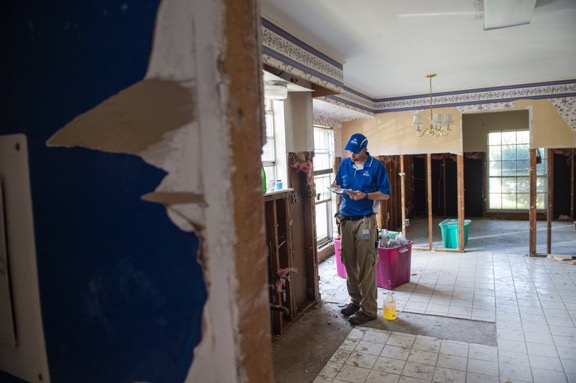 At This Meeting Poster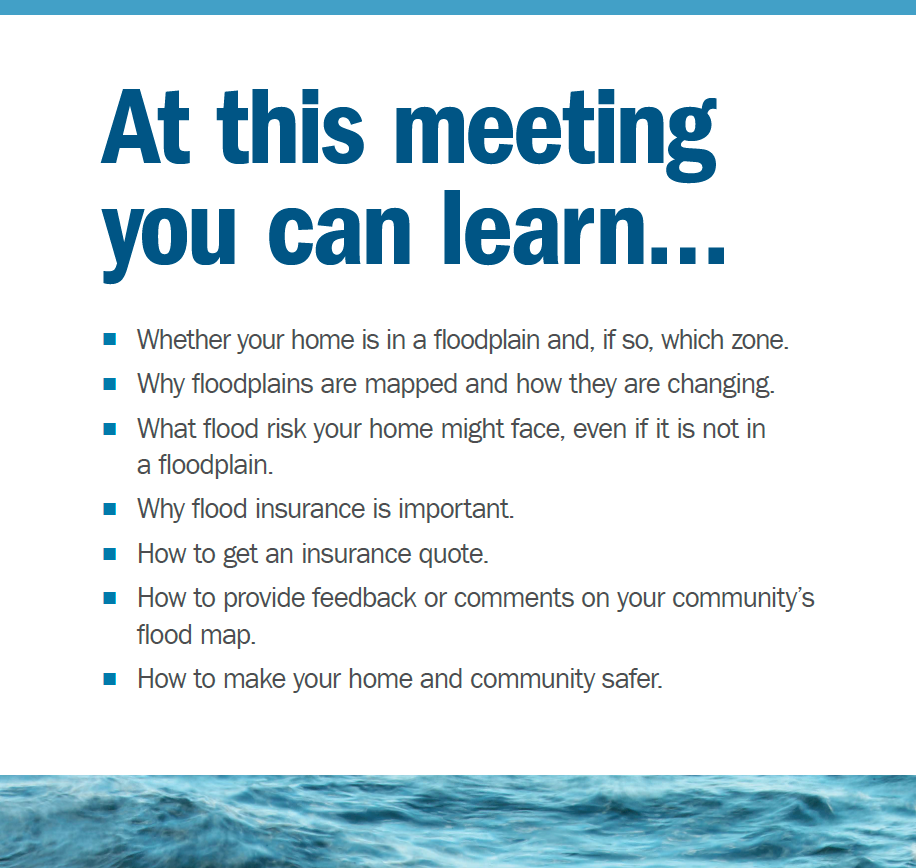 
Flood Damage Poster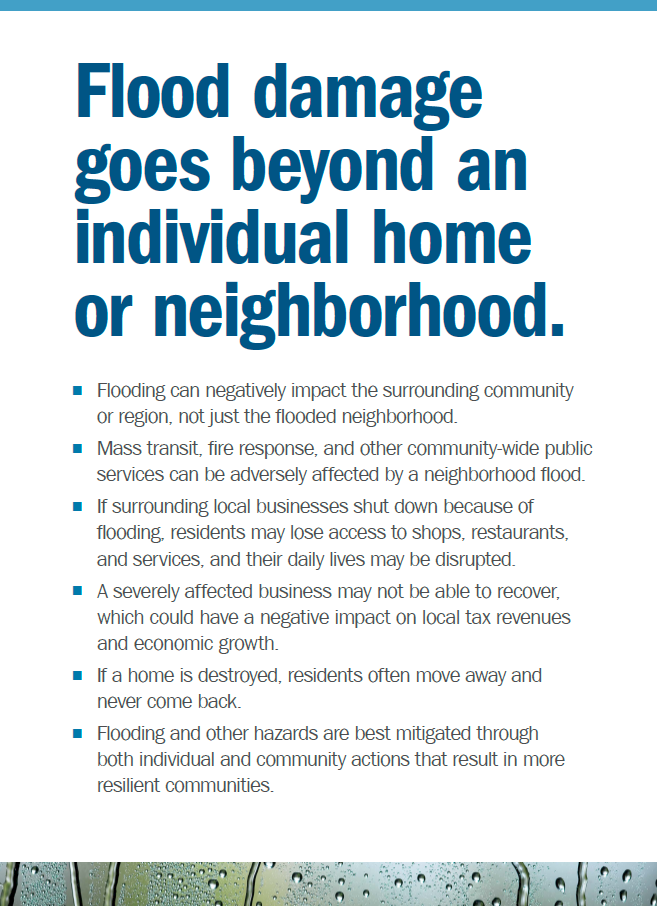 But It Never Floods Poster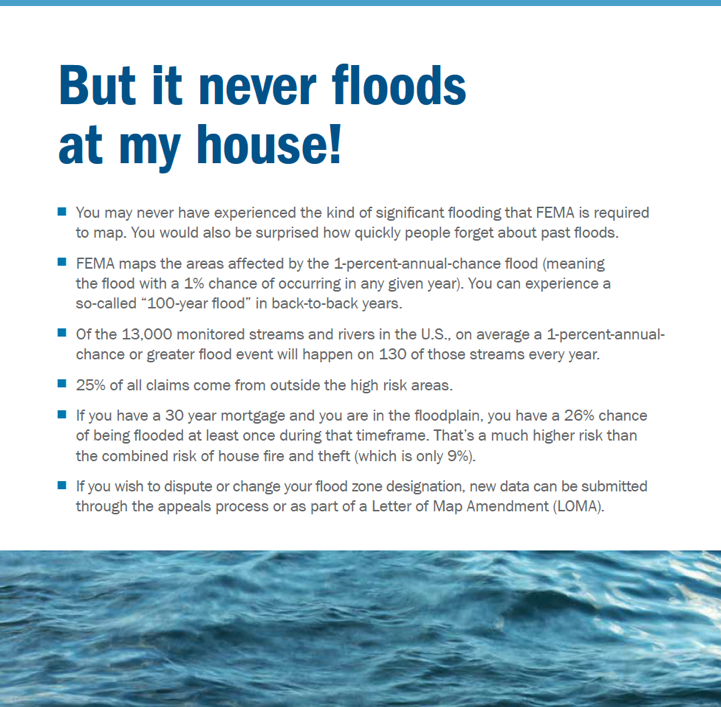 DatePrimary Content ThemePlatformPost DraftImage (Link)Day 1Meeting attendanceFacebookSave the date! COMMUNITY and the Kansas Department of Agriculture (KDA) will host a public Open House to discuss the draft Flood Insurance Rate Map (FIRM) on DATE, from 2-6:30 pm at the LOCATION. Chat with local flood experts to learn about the impact on YOUR property. At This Meeting PosterDay 1Meeting attendanceXSave the date: Open House on DATE to chat about draft flood maps. At This Meeting PosterDay 7Understanding and awarenessFacebookAnywhere it rains, it can flood. The extent of flooding can vary from neighborhood to neighborhood and even property to property. Chat one-on-one with flood experts about how local flood hazards have changed at the Open House on DATE, from 2-6:30 pm at the LOCATION. But It Never Floods PosterDay 7Understanding and awarenessXDid You Know: Where it rains, it can flood. Chat 1-on-1 with flood experts on DATE from 2-6:30 pm at the LOCATION. But It Never Floods PosterDay 12Meeting attendanceFacebook#DYK: COMMUNITY has a new draft Flood Insurance Rate Map? Our flood experts will tell you what that means and how it affects you at the Open House on DATE, from 2-6:30 pm the LOCATION. Flooded StreetDay 12Meeting attendanceXWhat’s a Flood Insurance Rate Map? Hear how the new one affects you DATE from 2-6:30 pm at the LOCATION.Day 13Meeting attendanceXIs your calendar marked for DATE? Chat w/experts about your #FloodRisk from 2-6:30 pm at the LOCATION. Day 14Understanding and awarenessFacebookFlooding is the most frequent and expensive type of natural disaster in our area. Learn more about the new flood maps and your property’s risk at a #FloodRisk Open House on DATE, from 2-6:30 pm at the LOCATION.Insurance Adjuster ImageDay 14Understanding and awarenessX Here’s your chance to have a 1-on-1 w/experts about your #FloodRisk. Join us from 2-6:30 pm at the LOCATION on DATE. Meeting ImageDay 17Meeting attendanceFacebookWhat’s your flood risk? Join the COMMUNITY officials, the Kansas Department of Agriculture, and FEMA for a #FloodRisk Open House tomorrow at the LOCATION from 2-6:30 pm to learn more about the new flood maps for our area. Flood sign imageDay 17Meeting attendanceX(AM)What’s your #FloodRisk? Come to the Open House tomorrow at the LOCATION from 2-6:30 pm to find out!Flood sign imageDay 17Understanding and awarenessX(PM)#DYK: Our last Flood Insurance Rate Map was updated  over a quarter-century ago! FEMA ConversationDay 18Understanding and awarenessFacebook (AM)Not-so-fun fact: Did you know that your home is five times more likely to flood than be damaged by fire over the next 30 years? Learn more about your flood risk and check out the new draft maps for our area by joining us for an Open House tonight from 2-6:30 pm at the LOCATION. Flood Damage PosterDay 18Meeting attendanceTwitter (AM)#DYK: Flooding is the most frequent and expensive natural disaster in our area. Flood Damage PosterDay 18Meeting attendanceTwitter (AM)What’s your flood risk? Come to the Open House TONIGHT at the LOCATION from 2-6:30 pm to find out!Day 18Meeting attendanceFacebookTonight, join COMMUNITY and the Kansas Department of Agriculture (KDA) for a public Open House on the draft Flood Insurance Rate Map (FIRM) from 2-6:30 pm. Chat with local flood experts to learn how the new maps will have an impact on YOUR property. At This Meeting PosterDay 18Understanding and awarenessTwitter (PM)#DYK: 1/3 of the recipients for flood-related disaster assistance are in low to moderate risk areas? Disaster Assistance ImageDay 18Meeting attendanceTwitter (PM)Tonight’s Open House starts now! It’s not too late to join us at the LOCATION to learn about your #FloodRisk!  Flooded Street